
Φύλλο εργασίας  στο Scratch
Πακέτα τουριστικού πρακτορείου
Πρόβλημα:   Ένα τουριστικό πρακτορείο κάνει ειδική έκπτωση για τουρισμό
                     στα ελληνικά νησιά σε πελάτες που προέρχονται από τις 
                    χώρες Σουηδία, Νορβηγία και Φινλανδία, ανάλογα με την 
                    εποχή. 
                     Συγκεκριμένα, αν έρχονται τους χειμερινούς μήνες η έκπτωση 
                     είναι 35%, τους ανοιξιάτικους και φθινοπωρινούς 20% και τους
                     καλοκαιρινούς πλην του Αυγούστου 8%.                      Για τους Σουηδούς και Νορβηγούς παρέχεται επιπλέον έκπτωση
                     3% και μία επιπλέον δωρεάν διανυκτέρευση ενώ στους
                     Φινλανδούς παρέχεται έκπτωση επιπλέον 5% χωρίς επιπλέον
                     δωρεάν διανυκτέρευση.                     Γράψτε ένα πρόγραμμα που διαβάζει την αρχική τιμή του
                    πακέτου, τον κωδικό χώρας προέλευσης του πελάτη 
                     (‘Σ’=Σουηδία, ‘Ν’=Νορβηγία, ‘Φ’=Φινλανδία) και τον αριθμό
                    μήνα που επιθυμεί να έρθει και υπολογίζει την τελική τιμή
                    και αν δικαιούται δωρεάν επιπλέον διανυκτέρευση.

                        (Σημείωση: Υποθέστε ότι το πακέτο αφορά τις ημέρες ενός μόνο μήνα)                     Κάντε πρώτα το λογικό διάγραμμα. Οδηγίες:

A) Θα βάλετε 1 χαρακτήρα στο σκηνικό (Μπορείτε να διαλέξετε κάποιον από τη 
        βιβλιοθήκη του Scratch). B) Δώστε του ένα όνομα (π.χ. Δημήτρης, Αμάντα).Γ) Προγραμματίστε έτσι ώστε:

     Ι) Ο χαρακτήρας να ρωτάει τον χρήστη το εξής:  
                           «Παρακαλώ, ποιά είναι η αρχική τιμή του πακέτου;» 
  
   ΙΙ) Να αποθηκεύει την απάντηση σε μία μεταβλητή με όνομα αρχική_τιμή_πακέτου  ΙII) Ο χαρακτήρας να ρωτάει ξανά τον χρήστη το εξής:  
                           «Παρακαλώ, ποιά είναι η χώρα προέλευσης του πελάτη
                  (Σ=Σουηδία, Ν=Νορβηγία, Φ=Φινλανδία);» 
  
  ΙV) Να αποθηκεύει την απάντηση σε μία μεταβλητή με όνομα κωδικός_χώρας

   V) Ο χαρακτήρας να ρωτάει ξανά τον χρήστη το εξής:  
                           «Παρακαλώ, δώστε τον αριθμό μήνα (1-12):» 
  
  VΙ) Να αποθηκεύει την απάντηση σε μία μεταβλητή με όνομα αριθμός_μήναVΙΙ) Δημιουργήστε τρεις μεταβλητές που θα χρειαστούν στους επόμενους υπολογισμούς:

          α) Μία για την αποθήκευση του (ενδεχόμενου) ποσοστού έκπτωσης. 
                                                  Θα έχει όνομα ποσοστό_έκπτωσης.  Αρχικά θα έχει την τιμή 0
          β) Μία για την αποθήκευση του ποσού της (ενδεχόμενης) έκπτωσης. 
                                                 Θα έχει όνομα ποσό_έκπτωσης.  Αρχικά θα έχει την τιμή 0
          γ) Μία για την αποθήκευση του δικαιώματος επιπλέον δωρεάν διανυκτέρευσης. 
                                                Θα έχει όνομα δωρεάν_διανυκτέρευση.   Οι τιμές που θα 
                                                   δέχεται είναι «ΝΑΙ» ή «ΟΧΙ».  Αρχικά θα έχει την τιμή «ΟΧΙ»

 VIΙΙ)  Να ελέγχει τον αριθμό του μήνα και ανάλογα να υπολογίζει το ποσοστό
           της έκπτωσης.  
           Συγκεκριμένα:

              α) Αν ο αριθμός του μήνα είναι 1 ή 2 ή 12 τότε ορίστε την τιμή της μεταβλητής 
                                                                                                         ποσοστό_έκπτωσης σε 0.35 
 
              β) Αν ο αριθμός του μήνα είναι 3 έως 5 τότε ορίστε την τιμή της μεταβλητής 
                                                                                                         ποσοστό_έκπτωσης σε 0.20 

              γ) Αν ο αριθμός του μήνα είναι 6 έως 7 τότε ορίστε την τιμή της μεταβλητής 
                                                                                                         ποσοστό_έκπτωσης σε 0.08 

              δ) Αν ο αριθμός του μήνα είναι 9 έως 11 τότε ορίστε την τιμή της μεταβλητής 
                                                                                                         ποσοστό_έκπτωσης σε 0.20 


           Είναι προφανές ότι θα χρειαστείτε εδώ την εντολή επιλογής Εάν…τότε…αλλιώς_αν
 
  IΧ)  Να ελέγχει τον κωδικό της χώρας και ανάλογα να υπολογίζει επιπλέον
          έκπτωση καθώς και αν δικαιούται ο πελάτης δωρεάν διανυκτέρευση.
    Συγκεκριμένα:

              α) Αν ο κωδικός της χώρας  είναι ‘Σ’ ή ‘Ν’  τότε 

                           α1)  Προσθέστε στην τιμή της μεταβλητής ποσοστό_έκπτωσης το 0.03 
                             α2)  Ορίστε την τιμή της μεταβλητής δωρεάν_διανυκτέρευση σε «ΝΑΙ»
                         

 
              β) Αν ο κωδικός της χώρας  είναι ‘Φ’ τότε 

                           β1)  Προσθέστε στην τιμή της μεταβλητής ποσοστό_έκπτωσης το 0.05 
                             β2)  Ορίστε την τιμή της μεταβλητής δωρεάν_διανυκτέρευση σε «ΟΧΙ»

             (Θεωρείτε ότι η ενέργεια (β2) είναι απαραίτητη; αιτιολογήστε)

   Χ) Να υπολογίζει το ποσό της έκπτωσης (ποσοστό έκπτωσης x αρχική τιμή πακέτου) και να
         το αποθηκεύει στη μεταβλητή  ποσό_έκπτωσης. 

 ΧΙ) Να υπολογίζει την τελική τιμή του πακέτου (αρχική τιμή πακέτου – ποσό έκπτωσης) και
        να το αποθηκεύει στη μεταβλητή  τελική_τιμή_πακέτου. 
 
ΧΙΙ) Να εμφανίζει τα εξής 4 διαδοχικά μηνύματα:

            α)  «Η αρχική τιμή του πακέτου είναι ….. ευρώ όπου στη θέση των
                   αποσιωπητικών θα τεθεί η μεταβλητή αρχική_τιμή_πακέτου) 
            
            β)   «Το ποσοστό έκπτωσης που δικαιούται είναι …..% και αντιστοιχεί σε ποσό
                 ……..ευρώ» 
                     (όπου στη θέση των αποσιωπητικών θα τεθούν οι μεταβλητές ποσοστό_έκπτωσης 
        και ποσό_έκπτωσης, αντίστοιχα) 
 
            γ)  Αν δικαιούται δωρεάν διανυκτέρευση να εμφανίζει το μήνυμα «Δικαιούται
              επιπλέον δωρεάν διανυκτέρευση» αλλιώς να μην εμφανίζει τίποτα. 

         δ) «Η τελική τιμή του πακέτου διαμορφώνεται σε …….ευρώ» (όπου στη θέση των
                   αποσιωπητικών θα τεθεί η μεταβλητή τελική_τιμή_πακέτου)             
 Δ) Δοκιμάστε το πρόγραμμά σας (παίζοντας εσείς τον ρόλο του χρήστη τώρα) 
       δίνοντας κάθε φορά διαφορετικά δεδομένα (αρχική τιμή πακέτου, κωδικός χώρας και
       αριθμός μήνα).

       Σημείωση: Για να κάνετε έλεγχο ότι το πρόγραμμά σας λειτουργεί σωστά (δηλαδή
       δεν έχει λογικά λάθη) θα χρησιμοποιήσετε το τετράδιό σας ως εξής: Θα βάλετε στον 
       παρακάτω πίνακα δοκιμαστικά δεδομένα (ΔΔ) και αναμενόμενα αποτελέσματα (ΑΑ).
        Θα υπολογίσετε τα ΑΑ εσείς χειρογραφικά και θα τα συγκρίνετε με αυτά που βγάζει
        το πρόγραμμα. Αν συμφωνούν είστε ΟΚ αλλιώς θα πρέπει να βρείτε που υπάρχουν
        λογικά λάθη.    Πίνακας δοκιμών:   Εντολές και blocks που θα χρησιμοποιήσετε: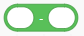 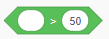 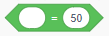 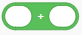 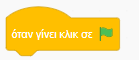 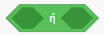 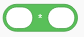 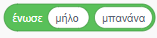 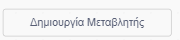 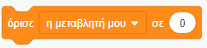 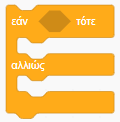 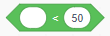 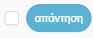 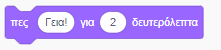 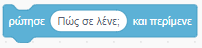 
Ε) Αποθηκεύστε την εργασία σε αρχείο στον υπολογιστή σας στον κατάλληλο 
       φάκελο με όνομα  Πακέτα τουριστικού πρακτορείου
ΣΗΜΕΙΩΣΗ: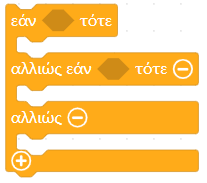 Αν χρησιμοποιήσετε το Mind+ θα βρείτε την ειδική εντολή πολλαπλής επιλογής που διαθέτει:

(Αν…τότε…αλλιώς_αν)

Επέκταση: 
ΣΤ)  Στα προγράμματα η εγκυρότητα των εισαγόμενων δεδομένων από τον χρήστη 
           είναι σημαντική. 
           Τροποποιήστε το πρόγραμμα έτσι ώστε να γίνεται έλεγχος εγκυρότητας 
         των εισαγόμενων δεδομένων ως εξής: 

        α) Αν η αρχική τιμή του πακέτου είναι αρνητική 
        β) Αν ο κωδικός χώρας είναι εκτός των ‘Σ’, ‘N’, ‘Φ’. 
        γ) Αν ο αριθμός μήνα είναι εκτός του διαστήματος 1-12
           
         τότε σε κάθε περίπτωση να εμφανίζει ένα σχετικό μήνυμα σφάλματος (αποφασίστε 
          εσείς ποιό θα είναι αυτό) και το πρόγραμμα να τερματίζεται.

          δ) Συζητήστε ότι, στην περίπτωση κάποιου εσφαλμένου δεδομένου, αντί το πρόγραμμα 
              να τερματίζεται, μήπως θα έπρεπε να δώσουμε μία δεύτερη ευκαιρία στον χρήστη να
              ξαναδώσει το δεδομένο;  

Ζ) Δοκιμάστε το πρόγραμμά σας ξανά με τα ίδια ΔΔ (ή και δικά σας). 

Η)  Αποθηκεύστε την εργασία σε αρχείο στον υπολογιστή σας στον κατάλληλο 
         φάκελο με όνομα  Πακέτα τουριστικού πρακτορείου – έκδοση 2
Δοκιμαστικά δεδομένα (ΔΔ)Αναμενόμενα Αποτελέσματα (ΑΑ)Αρχική τιμή πακέτου = 1000
κωδικός χώρας = ‘Σ’
αριθμός μήνα = 2
ποσοστό έκπτωσης = 0.38  
ποσό έκπτωσης = 380 
δωρεάν διανυκτέρευση = «ΝΑΙ»
τελική τιμή πακέτου = 620

Μήνυμα1: «Η αρχική τιμή του πακέτου είναι 1000 ευρώ»

Μήνυμα2: «Το ποσοστό έκπτωσης που δικαιούται είναι 38% και αντιστοιχεί σε ποσό 380 ευρώ»

Μήνυμα3: «Δικαιούται επιπλέον δωρεάν διανυκτέρευση»

Μήνυμα4: Η τελική τιμή του πακέτου διαμορφώνεται σε 620 ευρώ»
Αρχική τιμή πακέτου = 1000
κωδικός χώρας = ‘Φ’
αριθμός μήνα = 1

ποσοστό έκπτωσης = 
ποσό έκπτωσης =  
δωρεάν διανυκτέρευση = 
τελική τιμή πακέτου = 

Μήνυμα1: 

Μήνυμα2: 

Μήνυμα3: 

Μήνυμα4: 
Αρχική τιμή πακέτου = 1300
κωδικός χώρας = ‘Ν’
αριθμός μήνα = 7


ποσοστό έκπτωσης = 
ποσό έκπτωσης =  
δωρεάν διανυκτέρευση = 
τελική τιμή πακέτου = 

Μήνυμα1: 

Μήνυμα2: 

Μήνυμα3: 

Μήνυμα4: 
Αρχική τιμή πακέτου = 1300
κωδικός χώρας = ‘Ν’
αριθμός μήνα = 8


ποσοστό έκπτωσης = 
ποσό έκπτωσης =  
δωρεάν διανυκτέρευση = 
τελική τιμή πακέτου = 

Μήνυμα1: 

Μήνυμα2: 

Μήνυμα3: 

Μήνυμα4: 
Αρχική τιμή πακέτου = 1500
κωδικός χώρας = ‘Κ’
αριθμός μήνα = 4
ποσοστό έκπτωσης = 
ποσό έκπτωσης =  
δωρεάν διανυκτέρευση = 
τελική τιμή πακέτου = 

Μήνυμα1: 

Μήνυμα2: 

Μήνυμα3: 

Μήνυμα4: 
Αρχική τιμή πακέτου = 1500
κωδικός χώρας = ‘Ζ’
αριθμός μήνα = 0

ποσοστό έκπτωσης = 
ποσό έκπτωσης =  
δωρεάν διανυκτέρευση = 
τελική τιμή πακέτου = 

Μήνυμα1: 

Μήνυμα2: 

Μήνυμα3: 

Μήνυμα4: 
